Renita 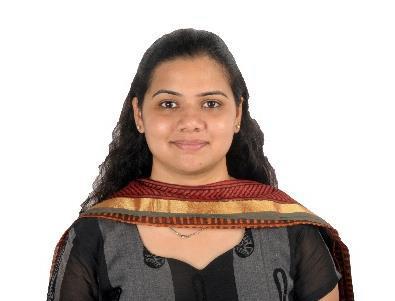 E-mail : renita-389855@2freemail.com(Residing in Dubai on Spouse Visa)Brief Summary.Experience working in Dubai BLS International for Spain Visa Application Center.Experience in Airline Revenue Accounting – InterlineCorresponding with Airline on behalf of Finnair in case of revenue difference.Preparing weekly and monthly billings, invoices and reports. Quality checker.Experience in Reservation & Ticketing, Reschedule, Check In.Training and Development (TATA Consultancy Services, Accelya Group, Trade Wings Institute)IATA Certified Foundation Course – Topper for the year of 2010.Career Overview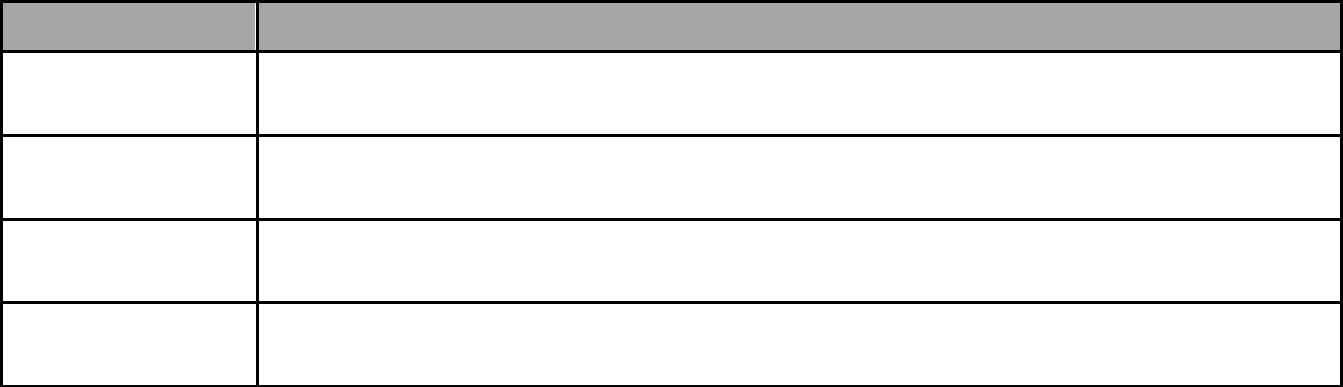 Date	OrganizationJune2018 ToBLS International Dubai.July 2018March 2013 ToTATA Consultancy ServicesJuly 2015Jan. 2011 ToAccelya Kale ConsultancyMarch 2013Aug.2009 ToTrans Continental E ServicesNov. 2009System Knowledge:REVERASIRAXIS WEBAmadeusCustomer Name: Spain Embassy for Schengen Visa.Role Description: Call Center Executive.Appointment slotting for prospective customers.Answering calls and update the customer on the requirement and update the call status.Understand applicant requirement and provide appropriate advise or information.Selling Value Added Services.(Business Class Lounge, Photograph, Form Filling, Courier)Addressal of Complaints.Complaint Resolution.Passport Delivery at the Center.Day end activities of handing over the applications from BLS to Spain Embassy.Customer Name: Finnair OyjProject Description: Finnair Passenger Revenue Accounting - Interline.Role Description: Revenue Accounting Officer.Managing the day to day operations for Interline.Handling the work allocation, updating and maintaining daily records i.e. Daily counts sheet, Time sheet, Productivity.Processing on Billing, Rebills – Rejections, CorrespondenceQuality Checks on Billing, Rebills – Rejections, Correspondence.Corresponding and liaising with the Other Airlines via Email for Correspondence case level cases.Worked on SLA’s and SPA of third party airlines.Training new recruits.Preparing weekly billings in receivables and payables.Agreement interpretation between Finnair and other airlines.Met all the deadlines set by Finnair in the SLA’s with quality.Project Description: LATAM Airways - Passenger Revenue Accounting Interline.Role Description: Revenue Accounting Associate & Shift IN charge.Maintaining quality records for the department.Handling the work allocation. Ensure team achieves targets defined by the clients along with TAT.Performing Quality Checks on Prime and Rejections documents.Performed weekly billingsTrained new recruitsWorked on Billing, Rebills - Rejections and Correspondence on REVERA and IIPS system.Loaded the weekly and monthly data as per billing.Met all the deadlines set by LATAM in the SLA’s with quality.Agreement testing and Codification between TAM and other airlines.Project Description: Jet Airways Reservation and Ticketing.Role Description Reservation Agent.Booking International & Domestic Tickets for Guest based in U.S.Making amendments on confirmed tickets as per the guest requirements.Completing the Check-in formality for guest travelling InternationalEnrolling guest into The Jet Privilege MembershipInforming guest via emails regarding their Jet Privilege membership accountAchievements in Travel Domain:TATA CONSULTANCY SERVICES.Star performer for the quarter (MAY2015).ACCELYA KALE CONSULTANTS LTD.Success of demonstrative extra ordinary resourcefulness related to assigned duties and ability to act.Exhibited the potential towards developing a successful team.Education:IATA from Trade Wings Institute of Management – Foundation Level (FARES AND CRS - DISTINCTION March 2010)(THEORY	- DISTINCTION  March 2010)Bachelor of Commerce (Specialized in Accounts) from Tolani College 2008, Mumbai – IIClass.Higher Secondary Certificate from Tolani College 2005, Mumbai – II Class.Secondary School Certificate From St John The Evangelist School 2003, Mumbai - I Class.Personal Details:Date of BirthSexNationalityMarital Status::::06/05/1988.Female.Indian.Married.BLS International Dubai Spain Visa Application Center. Spain Visa Application Center.Finnair Airways 2 Year 4 Months of experience for Finnair Airways 2 Year 4 Months of experience for Finnair AirwaysRevenue Accounting process with specialization inInterline in Tata Consultancy ServicesLATAM Airways 2 Years 2 Months of experience for TAM Airways 2 Years 2 Months of experience for TAM AirwaysRevenue Accounting process with specialization inInterline in Accelya Kale Consultancy.Jet Airways 3 months of experience for Jet Airways Reservation & 3 months of experience for Jet Airways Reservation &Ticketing process for passengers travelling to and fromU.S. in Trans Continental E-Services.BLS International Dubai, U.A.E.From June 2018 till July 2018TATA CONSULTANCY SERVICESFrom March 2013 till July 2015ACCELYA KALE CONSULTANCYFrom Jan. 2011 till March 2013Customer Name: LATAM AirwaysTRANS-CONTINENTAL ESERVICES PVT LTD.From August 2009 to November 2009Customer Name: Jet Airways.